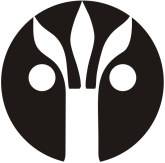 Seznam literárních dělpro ústní zkoušku z českého jazyka a literaturyv profilové části maturitní zkouškyJméno a příjmení: Třída: Školní rok: 2022/2023V Havlíčkově Brodě dne 31. 3. 2023	.....................................................................................	podpis žákaAutorNázev díla